Rev. Terry D. ByeOctober 2, 1954 – February 24, 2017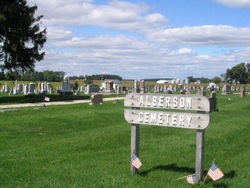 Photo by Barbara Baker Anderson      Pastor Terry Bye, age 62 a resident of Portland went to be with his Lord and Savior on Friday, February 24, 2017 at IU Health Ball Memorial Hospital in Muncie. He was the founder and Senior Pastor of the New Covenant Fellowship Church in Collett. 
   Terry Bye was born October 2, 1954 in Portland, Indiana the son of Merritt and Mary Lu (Bailey) Bye. He was married on September 1, 1973 to Patty McKinnell. 
   Survivors include his beloved wife, Patty Bye, Portland, Indiana, a son, Jason Bye (wife-Tammy), Portland, Indiana, a daughter, Melissa Miller (husband-James), a brother, Rodney Bye (wife-Kim), Portland, Indiana, sisters, Kim Williams (husband-Dan), Celina, Ohio and Stacy Newton (husband-Duane), Portland, Indiana, and his father, Merritt Bye, Portland, Indiana; five grandchildren and two great-grandchildren and several nieces and nephews. He was preceded in death by his mother, Mary Lu Bye. 
   Visitation will be held from 3pm-7pm on Friday in the Williamson and Spencer Funeral Home in Portland. 
   Funeral Services will be held at 10am Saturday in the New Covenant Fellowship Church, 1238 W. 450 S. Portland, Indiana with visitation 1 hour prior to services. Pastor Hugh Kelly and Gary Frey will officiate the services and burial will follow in the Alberson Cemetery, west of Geneva, Indiana.Williamson & Spencer Funeral Home online obit (accessed February 25, 2017)